ΕΛΛΗΝΙΚΗ ΔΗΜΟΚΡΑΤΙΑ				Ψαχνά,  28 Ιουλίου 2020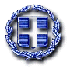 ΝΟΜΟΣ ΕΥΒΟΙΑΣ					Αριθ. Απόφ.: 59ΔΗΜΟΣ ΔΙΡΦΥΩΝ - ΜΕΣΣΑΠΙΩΝ			Αριθ. Πρωτ.: 10470                                                     ΑΠΟΦΑΣΗ                                 O Δήμαρχος Διρφύων – ΜεσσαπίωνΘέμα: «Ορισμός μελών  στο δήμο Διρφύων-Μεσσαπίων για την παρακολούθηση εκπαίδευσης λογισμικού του  ΚΕΠ Υγείας»Έχοντας υπ’ όψιν:1. Τις διατάξεις των άρθρων 58 και 59 του N.3852/2010 (ΦΕΚ 87/Α´/7-6-2010), 2. Την  υπ΄αρ.21/4352/17-3-2020 Απόφαση Ορισμού Αντιδημάρχου Υγείας»,3. Τις υπηρεσιακές ανάγκες του δήμου,                                     Α Π Ο Φ Α Σ Ι Ζ Ο Υ Μ ΕΣυγκροτούμε τριμελή ομάδα εργασίας  στο δήμο Διρφύων-Μεσσαπίων, μέλη της οποίας ορίζονται οι ακόλουθοι:Σπυροπούλου Μαρία , Κοινωνιολόγος προγράμματος Βοήθεια στο Σπίτι Διρφύων-Μεσσαπίων, Τζαφέρου Παρσένια , Κοινωνική Λειτουργός προγράμματος Βοήθεια στο Σπίτι Διρφύων-Μεσσαπίων, Σοφία Αφένδρα , Ιατρός ,Αντιδήμαρχος Υγείας  του Δήμου Διρφύων-Μεσσαπίων.Έργο της Τριμελούς ομάδας εργασίας  θα είναι η εκπαίδευση στο λογισμικό  του ΚΕΠ Υγείας και η καταχώρηση των δημοτών σε αυτό.                                                         Ο Δήμαρχος                                                  Διρφύων-Μεσσαπίων                                                       Γεώργιος ΨαθάςΕΣΩΤΕΡΙΚΗ ΔΙΑΝΟΜΗ:Ορισθέντα Μέλη 